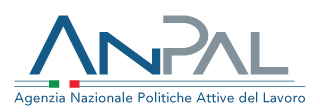 All’attenzione del Titolare del trattamento Anpal con sede legale in Roma, Via Fornovo 8 
All’attenzione del Responsabile della protezione dati Anpal ResponsabileProtezioneDatiANPAL@anpal.gov.itEsercizio dei diritti per la protezione dei dati personali (articoli 15-22 del Regolamento Ue 2016/679)Il/La sottoscritto/a___________________________________________________
nato/a a __________________________________________il________________, esercita con la presente richiesta i seguenti diritti (di cui agli articoli 15-22 del Regolamento Ue 2016/679), in qualità di:□ diretto/a interessato/aoppure□ delegato/a   Nome__________________________ Cognome____________________________nato/a a ______________________________________il____________________ Allega inoltre copia del documento di riconoscimento. In caso di delega, allega copia del documento sia del/la delegante che del/la delegato/a.
1. Accesso ai dati personali
(articolo 15 del Regolamento Ue 2016/679)Il/La sottoscritto/a (barrare solo le caselle che interessano):chiede conferma che sia o meno in corso un trattamento di dati personali che lo riguardano; in caso di conferma, chiede l’accesso a tali dati, una copia degli stessi, e tutte le informazioni previste alle lettere da a) a h) dell’articolo 15, paragrafo 1, del Regolamento Ue 2016/679, e in particolare:le finalità del trattamento;le categorie di dati personali trattate;i destinatari o le categorie di destinatari a cui i dati personali sono stati o saranno comunicati, in particolare se destinatari di paesi terzi o organizzazioni internazionali;il periodo di conservazione dei dati personali previsto oppure, se non è possibile, i criteri utilizzati per determinare tale periodo;l’origine dei dati (ovvero il soggetto o la specifica fonte dalla quale essi sono stati acquisiti);l'esistenza di un processo decisionale automatizzato, compresa la profilazione, e le informazioni significative sulla logica utilizzata, nonché l'importanza e le conseguenze previste di tale trattamento per l'interessato.2. Richiesta di intervento sui dati
(articoli 16-18 del Regolamento Ue 2016/679)Il/La sottoscritto/a chiede di effettuare le seguenti operazioni (barrare solo le caselle che interessano): rettifica e/o aggiornamento dei dati (articolo 16)cancellazione dei dati (articolo 17, paragrafo 1) per i seguenti motivi: a) ______________________________________________b) ______________________________________________ c) ______________________________________________(NB: il diritto relativo alla cancellazione dei dati non si applica ad Anpal se il trattamento è necessario per adempiere ad un obbligo giuridico previsto dal diritto dell’Unione europea o dello Stato membro, per l’esecuzione di un compito svolto nel pubblico interesse o nell’esercizio di pubblici poteri, cfr. articolo 17, paragrafo 3) limitazione del trattamento (articolo 18) per i seguenti motivi (barrare le caselle che interessano): contesta l’esattezza dei dati personali il trattamento dei dati è illecitoi dati sono necessari all’interessato/a per l’accertamento, l’esercizio o la difesa di un diritto in sede giudiziarial’interessato/a si è opposto al trattamento dei dati ai sensi dell’articolo 21, paragrafo 1, del Regolamento Ue 2016/679 La richiesta di intervento sui dati riguarda (indicare i dati personali, le categorie di dati o il trattamento cui si fa riferimento):________________________________________________________________________________________________________________________________________________________________________________________________________________________________________________________3. Portabilità dei dati(articolo 20 paragrafo 3 del Regolamento Ue 2016/679) Questo diritto non si applica, in quanto i trattamenti dei dati personali sono effettuati da Anpal per l’esecuzione di un compito di interesse pubblico o connesso all’esercizio di pubblici poteri.4. Opposizione al trattamento (articolo 21, paragrafo 1 del Regolamento Ue 2016/679)Il/La sottoscritto/a si oppone al trattamento dei suoi dati personali (articolo 6, paragrafo 1, lettera e) o lettera f) del Regolamento Ue 2016/679) per i seguenti motivi legati alla sua situazione particolare:________________________________________________________________________________________________________________________________________________________________________________________________________________________________________________________Il/La sottoscritto/a:Chiede di essere informato, al più tardi entro un mese dal ricevimento della presente richiesta, degli eventuali motivi che impediscono al titolare di fornire le informazioni o svolgere le operazioni richieste (articolo 12, paragrafo 4 del Regolamento Ue 2016/679).Chiede, in particolare, di essere informato della sussistenza di eventuali condizioni che impediscono al titolare di identificarlo come interessato (articolo 11, paragrafo 2, del Regolamento Ue 2016/679).Recapito per la rispostaNome__________________________ Cognome___________________________
Via/Piazza_____________________________________________________n.___
Comune___________________________________________ Provincia_______	Cap ____________________________________
e-mail/Pec:_______________________________________________________	 Eventuali precisazioni________________________________________________________________________________________________________________________________________________________________________________________________________________________________________________________________________________________________________________________________________________________________________________________________________________________Luogo e data
____________________________________________________________________Firma____________________________________________________________________